Packet Tracer - Documenting the NetworkTopology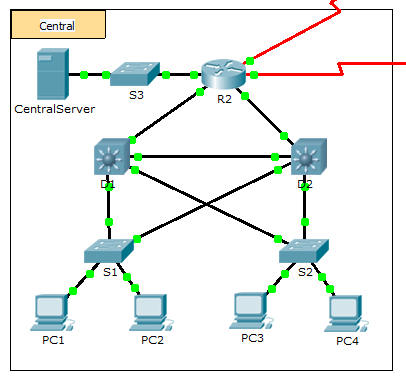 BackgroundIn this activity, your job is to document the addressing scheme and connections used in the Central portion of the network. You must use a variety of commands to gather the required information.Note: The user EXEC password is cisco. The privileged EXEC password is class.RequirementsAccess the command line of the various devices in Central.Use commands to gather the information required in the Addressing Scheme and Device Connection Documentation table.If you do not remember the necessary commands, you can use the IOS built-in help system.If you still need additional hints, refer to the Hints page. In Packet Tracer, click the right arrow (>) on the bottom right side of the instruction window. If you have a printed version of the instructions, the Hints page is the last page.Addressing Scheme and Device Connection DocumentationHintsUse the following commands to gather the information you need to document the network:show ip interface briefshow interfacesshow running-configipconfigDevice NameInterfaceAddressSubnet MaskConnecting DeviceConnecting DeviceDevice NameInterfaceAddressSubnet MaskDevice NameInterfaceR2G0/0R2G0/1R2G0/2R2S0/0/064.100.100.1255.255.255.252InternetN/AR2S0/0/1.164.100.200.2255.255.255.252IntranetN/AS3VLAN 110.10.10.254255.255.255.0N/AN/AS3F0/1N/AN/ACentralServerNICS3G0/1N/AN/ACentralServerNICD1VLAN210.2.0.1255.255.255.0N/AN/AD1G0/1D1G0/2D1F0/23N/AN/AD1F0/24N/AN/AS1VLAN 210.2.0.2255.255.255.0N/AN/AS1F0/23N/AN/AS1G0/1N/AN/AD2F0/23N/AN/AS1F0/23D2F0/24D2G0/1D2G0/2S2VLAN 110.3.0.2255.255.255.0N/AN/AS2F0/23N/AN/AS2G0/1N/AN/A